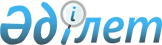 О наименовании новой улицы села Таргап Самсинского сельского округаРешение акима Самсинского сельского округа Жамбылского района Алматинской области от 21 декабря 2023 года № 12-20
      В соответствии с подпунктом 4) статьи 14 Закона Республики Казахстан от 8 декабря 1993 года "Об административно-территориальном устройстве Республики Казахстан", с учетом мнения населения села Таргап Самсинского сельского округа и на основании положительного заключения ономастической комиссии Алматинской области от 24 ноября 2022 года, аким Самсинского сельского округа РЕШИЛ:
      1. Присвоить наименование "Сіргебаев Қойбағар" новой улице в селе Таргап Самсинского сельского округа.
      2. Возложить на главного специалиста государственного учреждения "Аппарат акима Самсинского сельского округа Жамбылского района" Копбосыновой Айша Сериковне опубликование настоящего решения после государственной регистрации в органах юстиции, в официальных и периодических печатных изданиях, а также на интернет-ресурсе, определяемом Правительством Республики Казахстан, и на интернет-ресурсе районного акимата.
      3. Контроль за исполнением настоящего решения оставляю за собой.
      4. Настоящее решение вступает в силу со дня государственной регистрации в органах юстиции и вводится в действие по истечении десяти календарных дней после дня его первого официального опубликования.
					© 2012. РГП на ПХВ «Институт законодательства и правовой информации Республики Казахстан» Министерства юстиции Республики Казахстан
				
      Аким Самсинского сельского округа 

Ж.Мухаметжанов
